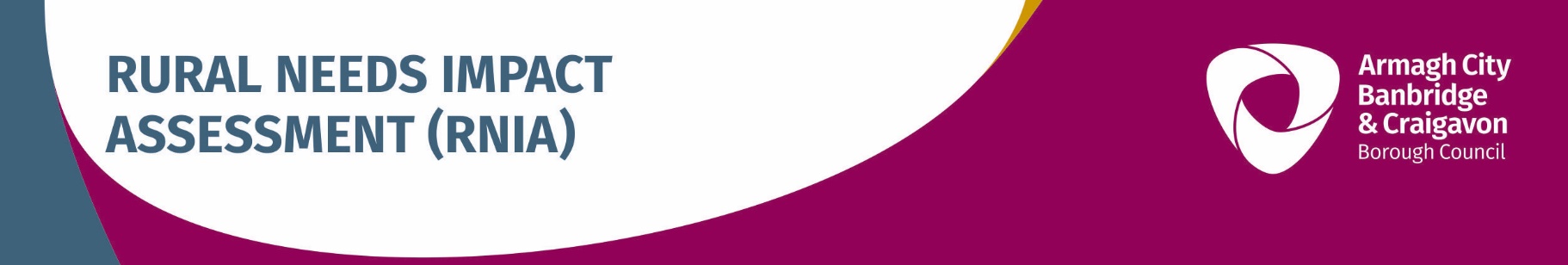 SECTION 1Defining the activity subject to Section 1(1) of the Rural Needs Act (NI) 20161A. Name of Public AuthorityArmagh City Banbridge and Craigavon Borough Council1B.  Please provide a short title which describes the activity being undertaken by the Public Authority that is subject to Section 1(1) of the Rural Needs Act (NI) 2016Tandragee Public Realm Scheme1C.  Please indicate which category the activity specified in Section 1B above relates to1C.  Please indicate which category the activity specified in Section 1B above relates to1C.  Please indicate which category the activity specified in Section 1B above relates to1C.  Please indicate which category the activity specified in Section 1B above relates to1C.  Please indicate which category the activity specified in Section 1B above relates to1C.  Please indicate which category the activity specified in Section 1B above relates to1C.  Please indicate which category the activity specified in Section 1B above relates toDeveloping a                      PolicyStrategyPlanAdopting aPolicyStrategyPlanImplementing aPolicy√StrategyPlanRevising a PolicyStrategyPlanDesigning a Public ServiceDesigning a Public Service1D.  Please provide the official title (if any) of the Policy, Strategy, Plan or Public Service document or initiative relating to the category indicated in Section 1C aboveTandragee Public Realm Scheme1E.  Please provide details of the aims and/or objectives of the Policy, Strategy, Plan or Public  ServiceThe policy aims to deliver upon some of the relevant themes of the Tandragee Development Plan, with particular emphasis on improving townscape qualityThe policy will:Construct high quality pavement finishes;Provide bespoke lighting, street furniture and decorative features;Create an attractive gateway;Celebrate the heritage of Tandragee through subtle interventions within the Public Realm;Improve pedestrian flow andCreate a pleasant experience for users and visitors.1F.  What definition of ‘rural’ is the Public Authority using in respect of the Policy, Strategy, Plan or Public Service?1F.  What definition of ‘rural’ is the Public Authority using in respect of the Policy, Strategy, Plan or Public Service?Population Settlements of less than 5,000 (Default definition).Other Definition (Provide details and the rationale below).√A definition of ‘rural’ is not applicable. Details of alternative definition of ‘rural’ used.Urban Town surrounded by rural hinterlandRationale for using alternative definition of ‘rural’.The Town has aspects and characteristics of both an urban and rural form.  The settlement is built up of a population of 3486 (Census 2011) and is surrounded by a rural setting.  The effects of this policy will have a positive effect on the surrounding rural hinterland. Reasons why a definition of ‘rural’ is not applicable.SECTION 2 Understanding the impact of the Policy, Strategy, Plan or Public Service2A. Is the Policy, Strategy, Plan or Public Service likely to impact on people in rural areas?2A. Is the Policy, Strategy, Plan or Public Service likely to impact on people in rural areas?2A. Is the Policy, Strategy, Plan or Public Service likely to impact on people in rural areas?2A. Is the Policy, Strategy, Plan or Public Service likely to impact on people in rural areas?2A. Is the Policy, Strategy, Plan or Public Service likely to impact on people in rural areas?Yes√NoIf the response is NO GO TO Section 2E.2B.  Please explain how the Policy, Strategy, Plan or Public Service is likely to impact on people  in rural areas.This policy will benefit people both within the town and the rural area surrounding it through the enhancement of Tandragee’s physical environment. The policy will provide improved access and movement to and within public and pedestrian spaces and will enhance the physical appearance of the town centre for the benefit of all users.2C. If the Policy, Strategy, Plan or Public Service is likely to impact on people in rural areas differently from people in urban areas, please explain how it is likely to impact on people in rural areas differently.N/A2D.  Please indicate which of the following rural policy areas the Policy, Strategy, Plan or Public Service is likely to primarily impact on.2D.  Please indicate which of the following rural policy areas the Policy, Strategy, Plan or Public Service is likely to primarily impact on.Rural Businesses √Rural Tourism√Rural HousingJobs or Employment in Rural AreasEducation or Training in Rural AreasBroadband or Mobile Communications in Rural AreasTransport Services or Infrastructure in Rural AreasHealth or Social Care Services in Rural AreasPoverty in Rural AreasDeprivation in Rural AreasRural Crime or Community SafetyRural DevelopmentAgri-EnvironmentOther (Please state) Other (Please state) If the response to Section 2A was YES GO TO Section 3A.2E. Please explain why the Policy, Strategy, Plan or Public Service is NOT likely to impact on people in rural areas.N/ASECTION 3 Identifying the Social and Economic Needs of Persons in Rural Areas3A. Has the Public Authority taken steps to identify the social and economic needs of people in rural areas that are relevant to the Policy, Strategy, Plan or Public Service?3A. Has the Public Authority taken steps to identify the social and economic needs of people in rural areas that are relevant to the Policy, Strategy, Plan or Public Service?3A. Has the Public Authority taken steps to identify the social and economic needs of people in rural areas that are relevant to the Policy, Strategy, Plan or Public Service?3A. Has the Public Authority taken steps to identify the social and economic needs of people in rural areas that are relevant to the Policy, Strategy, Plan or Public Service?3A. Has the Public Authority taken steps to identify the social and economic needs of people in rural areas that are relevant to the Policy, Strategy, Plan or Public Service?YesNo√If the Response is NO GO TO Section 3E. 3B. Please indicate which of the following methods or information sources were used by the Public Authority to identify the social and economic needs of people in rural areas.3B. Please indicate which of the following methods or information sources were used by the Public Authority to identify the social and economic needs of people in rural areas.3B. Please indicate which of the following methods or information sources were used by the Public Authority to identify the social and economic needs of people in rural areas.3B. Please indicate which of the following methods or information sources were used by the Public Authority to identify the social and economic needs of people in rural areas.Consultation with Rural StakeholdersPublished StatisticsConsultation with Other OrganisationsResearch PapersSurveys or QuestionnairesOther PublicationsOther Methods or Information Sources (include details in Question 3C below).Other Methods or Information Sources (include details in Question 3C below).Other Methods or Information Sources (include details in Question 3C below).3C. Please provide details of the methods and information sources used to identify the social and economic needs of people in rural areas including relevant dates, names of organisations, titles of publications, website references, details of surveys or consultations undertaken etc.N/A3D. Please provide details of the social and economic needs of people in rural areas which have been identified by the Public Authority?N/AIf the response to Section 3A was YES GO TO Section 4A.3E. Please explain why no steps were taken by the Public Authority to identify the social and economic needs of people in rural areas?This is a Public Realm improvement scheme that is focused on Tandragee, but it has positive effects on the surrounding rural hinterland.SECTION 4 Considering the Social and Economic Needs of Persons in Rural Areas4A. Please provide details of the issues considered in relation to the social and economic needs of people in rural areas.This is a Public Realm improvement scheme that is focused on Tandragee, but it has positive effects on the surrounding rural hinterland.SECTION 5 Influencing the Policy, Strategy, Plan or Public Service5A. Has the development, adoption, implementation or revising of the Policy, Strategy or Plan, or the design or delivery of the Public Service, been influenced by the rural needs identified?5A. Has the development, adoption, implementation or revising of the Policy, Strategy or Plan, or the design or delivery of the Public Service, been influenced by the rural needs identified?5A. Has the development, adoption, implementation or revising of the Policy, Strategy or Plan, or the design or delivery of the Public Service, been influenced by the rural needs identified?5A. Has the development, adoption, implementation or revising of the Policy, Strategy or Plan, or the design or delivery of the Public Service, been influenced by the rural needs identified?5A. Has the development, adoption, implementation or revising of the Policy, Strategy or Plan, or the design or delivery of the Public Service, been influenced by the rural needs identified?YesNo√If the response is NO GO TO Section 5C. 5B. Please explain how the development, adoption, implementation or revising of the Policy, Strategy or Plan, or the design or delivery of the Public Service, has been influenced by the rural needs identified.N/AIf the response to Section 5A was YES GO TO Section 6A.5C. Please explain why the development, adoption, implementation or revising of the Policy, Strategy or Plan, or the design or the delivery of the Public Service, has NOT been influenced by the rural needs identified.This is a Public Realm improvement scheme that is focused on Tandragee, but it has positive effects on the surrounding rural hinterland.SECTION 6 Documenting and Recording6A. Please tick below to confirm that the RNIA Template will be retained by the Public Authority and relevant information on the Section 1 activity compiled in accordance with paragraph 6.7 of the guidance6A. Please tick below to confirm that the RNIA Template will be retained by the Public Authority and relevant information on the Section 1 activity compiled in accordance with paragraph 6.7 of the guidance
I confirm that the RNIA Template will be retained and relevant information compiled.√Rural Needs Impact Assessment undertaken by:GM Design Associates Limited- Chris McNabbPosition/Grade:Director- Landscape ArchitectDepartment/DirectorateSignature:C McNabbDate:02/12/2020Rural Needs Impact Assessment approved by:Armagh City Banbridge and Craigavon Borough Council – Shane KellandPosition/Grade:Regeneration Manager – Funding and EngagementDepartment/DirectorateRegenerationSignature:Shane KellandDate:02/12/2020